 Expression of Interest Form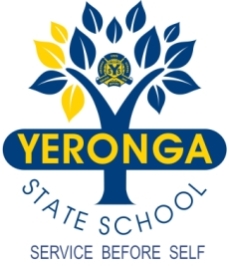 Yeronga State School	               Thank you for completing an Expression of Interest form at Yeronga State School.Please ensure you keep the school up-to-date with any changes in your contact details.	               *  Note:   form only accepted for either the current year                                                                                       or  the next year (once Expressions of Interest have opened)YEAR OF ENTRY 20_ _      *STUDENT DETAILSSTUDENT DETAILSSTUDENT DETAILSSTUDENT DETAILSFamily Name (as per birth certificate)Given Names (as per birth certificate)Preferred Family NamePreferred Given NamesSex       Male              FemaleDate of BirthWhat year level is the student seeking to enrol in?Proposed start dateSIBLING REGISTERSIBLING REGISTERSIBLING REGISTERSIBLING REGISTERDoes the student have any younger siblings who will also attend this school?Does the student have any younger siblings who will also attend this school?Does the student have any younger siblings who will also attend this school?Does the student have any younger siblings who will also attend this school?Family Name (as per birth certificate)Given Names (as per birth certificate)Sex       Male              FemaleDate of BirthFamily Name (as per birth certificate)Given Names (as per birth certificate)Sex       Male              FemaleDate of BirthCONTACT DETAILSCONTACT DETAILSCONTACT DETAILSCONTACT DETAILSCONTACT DETAILSCONTACT DETAILSCONTACT DETAILSCONTACT DETAILSParent/Carer Family NameParent/Carer Given NameParent/Carer Given NameEmail addressMobile numberAddressSuburbStateStatePostcodeOFFICE USE ONLYOFFICE USE ONLYOFFICE USE ONLYOFFICE USE ONLYDate receivedTime received